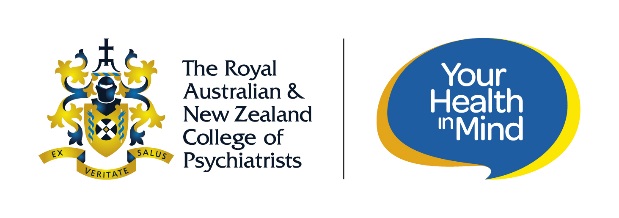 Scholarly Project proposal form – Quality Assurance: Full Cycle AuditTo be completed by trainees submitting a Scholarly Project proposal under the Fellowship Regulations 2012.Please submit this form to your local Branch Training Committee (BTC). Contact details for BTCs can be found on the Training contacts webpage.The BTC will notify you when your proposal has been approved and will forward this form to the College on your behalf. BTCs may conditionally approve a proposal pending ethics committee approval. The final approved form should only be forwarded to the College after ethics committee approval has been granted. Email: scholarly@ranzcp.org Please ensure you are familiar with the Scholarly Project Policy and Procedure.SCHOLARLY PROJECT SUPERVISOR INFORMATIONETHICS INFORMATIONPROJECT DETAILSPlease complete all sections below.Proposed project titleClick here to typeAims of the projectClick here to typeProject question and/or hypothesisClick here to typePractice to be a full cycle clinical auditClick here to typeHow will the literature base be appraised?Click here to typePolicy/guideline/standard or practice against which the full-cycle clinical audit is to be madeClick here to typeProposed audit cycle. Using an accepted full cycle audit methodology, describe how each stage of the project will be carried outClick here to typeData management: Where and how will the data be securely stored?Click here to typeAnalysis process: What techniques will be used to assess the data?Click here to typeChange management: Plan for implementation of changes and measuring the impact of changeClick here to typeProject findings dissemination/publication expectationsClick here to typeProposed contribution details (if not the sole author)Project designClick here to typeData collection (original/new data set or pre-existing data set)Click here to typeAnalysis and interpretation of dataClick here to typeLiterature ReviewClick here to typeWriting of the manuscriptClick here to typeAny other (specify)Click here to typeProject designClick here to typeData collection (original/new data set or pre-existing data set)Click here to typeAnalysis and interpretation of dataClick here to typeLiterature ReviewClick here to typeWriting of the manuscriptClick here to typeAny other (specify)Click here to typeProject designClick here to typeData collection (original/new data set or pre-existing data set)Click here to typeAnalysis and interpretation of dataClick here to typeLiterature ReviewClick here to typeWriting of the manuscriptClick here to typeAny other (specify)Click here to typeTRAINEE DECLARATIONI/We have read and understood the Scholarly Project Policy and Procedure and believe my/our project will comply with the Scholarly Project requirements.Please select applicable: This project is my/our own independent undertaking. This project is part of a major research project. (Further information has been provided to ensure the trainee contribution will fulfil the criteria.)RANZCP IDTrainee nameContact address* (please indicate)Contact address* (please indicate) Personal   BusinessMobile phone*Email address**Your details will be updated on the College database if they don’t match the existing records.*Your details will be updated on the College database if they don’t match the existing records.*Your details will be updated on the College database if they don’t match the existing records.*Your details will be updated on the College database if they don’t match the existing records.*Your details will be updated on the College database if they don’t match the existing records.Co-author details (if applicable)Co-author details (if applicable)Co-author details (if applicable)Co-author details (if applicable)Co-author details (if applicable)RANZCP IDTrainee nameContact address* (please indicate)Contact address* (please indicate) Personal     BusinessMobile phone*Email address*Trainees must apply to the Scholarly Project Subcommittee for approval to collaborate on a shared project with more than one other trainee. (This approval cannot be granted by the BTC.)Trainees must apply to the Scholarly Project Subcommittee for approval to collaborate on a shared project with more than one other trainee. (This approval cannot be granted by the BTC.)Trainees must apply to the Scholarly Project Subcommittee for approval to collaborate on a shared project with more than one other trainee. (This approval cannot be granted by the BTC.)Trainees must apply to the Scholarly Project Subcommittee for approval to collaborate on a shared project with more than one other trainee. (This approval cannot be granted by the BTC.)Trainees must apply to the Scholarly Project Subcommittee for approval to collaborate on a shared project with more than one other trainee. (This approval cannot be granted by the BTC.)Co-researcher details (if applicable)Co-researcher details (if applicable)Co-researcher details (if applicable)NamePosition/title, organisationMobile phoneEmail addressTrainees may co-research a Scholarly Project with another person who is not a trainee; however, the trainee must substantially contribute to all areas of the project and the trainee’s role must be clearly articulated and detailed in this proposal.If not the sole author, please complete page 4-6 of the proposal form to clearly specify the contribution of each author.Trainees may co-research a Scholarly Project with another person who is not a trainee; however, the trainee must substantially contribute to all areas of the project and the trainee’s role must be clearly articulated and detailed in this proposal.If not the sole author, please complete page 4-6 of the proposal form to clearly specify the contribution of each author.Trainees may co-research a Scholarly Project with another person who is not a trainee; however, the trainee must substantially contribute to all areas of the project and the trainee’s role must be clearly articulated and detailed in this proposal.If not the sole author, please complete page 4-6 of the proposal form to clearly specify the contribution of each author.Principal supervisor name (print)RANZCP IDSignatureDate Position/title, organisationMobile phoneEmail addressCo-supervisor name
(if applicable)Co-supervisor name
(if applicable)RANZCP ID (if applicable)SignatureDate Position/title, organisationMobile phoneEmail addressLocal research ethics approval required?
(select one) Yes, attachedLocal research ethics approval required?
(select one) Yes, requested; application attachedLocal research ethics approval required?
(select one) Not required; letter/statement attachedPlease complete all sections below, as relevant to each contributor (300-word limit in each section)Author 1Please complete all sections below, as relevant to each contributor (300-word limit in each section)Author 1Trainee nameTrainee signatureDateAuthor 2 (Co-author)Author 2 (Co-author)Trainee nameTrainee signatureDateCo-researcher (if applicable)Co-researcher (if applicable)NameCo-researcher signatureDateTrainee signatureDateCo-author (if applicable)Co-author (if applicable)Co-author (if applicable)Co-author (if applicable)Trainee signatureDateBTC use onlyDate proposal received.........................................................The BTC has reviewed the above Scholarly Project proposal and reached the following decision:
(BTCs may conditionally approve a proposal pending ethics committee approval.)The BTC has reviewed the above Scholarly Project proposal and reached the following decision:
(BTCs may conditionally approve a proposal pending ethics committee approval.)The BTC has reviewed the above Scholarly Project proposal and reached the following decision:
(BTCs may conditionally approve a proposal pending ethics committee approval.)The BTC has reviewed the above Scholarly Project proposal and reached the following decision:
(BTCs may conditionally approve a proposal pending ethics committee approval.)The BTC has reviewed the above Scholarly Project proposal and reached the following decision:
(BTCs may conditionally approve a proposal pending ethics committee approval.) Approved Conditionally approved Conditionally approved Not approved Not approvedLocal research ethics approvalLocal research ethics approvalLocal research ethics approvalLocal research ethics approvalLocal research ethics approval Granted PendingDate .….... Not required Not requiredBTC zone......................................................................................BTC representative name (print)....................................................................................................Signature........................................................................................Date ........Date ........